Cvičení 15: Tvorba grafu z naměřených datmírně pokročilýÚKOL: 	Z naměřených dat v *.csv  vytvořte bodový (xy) graf.POTŘEBNÉ ZNALOSTI:Načtení dat z *.csvTranspozice datÚprava datVytvoření bodového (xy) grafuTIP PRO POKROČILÉ: 	Můžete graf ošetřit tak, aby nezobrazoval data, která jsou evidentně chybná.VÝCHOZÍ DATA:	Soubor „15 - Měření- graf - ZDROJ - csv.csv“UKÁZKA ŘEŠENÍ:	Soubor „15 - Měření- graf - Řešení.xlsx“DOPORUČENÝ POSTUP:ÚvodMáte zdrojová data v *.csv souboru.Načtení datNačtěte data z *.csv souboru a proveďte transponování. Vytvoříte grafZ tabulky vytvořte bodový (xy) graf.Tip pro pokročiléPro ošetření chybných dat můžete využít funkce KDYŽ a NEDEF, nebo filtry, které zabrání jejich zobrazení na grafu. Ukázka řešení: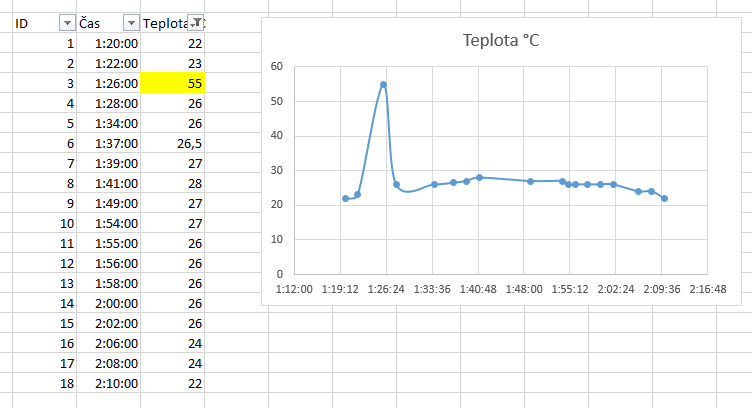 Ukázka řešení: Tip pro pokročilé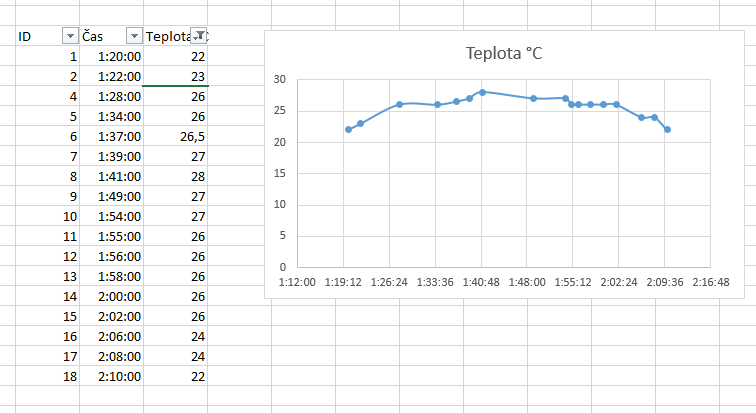 Další zdroje informací:http://office.lasakovi.com/excel/soubor/import-otevreni-csv-souboru-excel/http://office.lasakovi.com/excel/grafy/xy-bodovy-graf-excel/